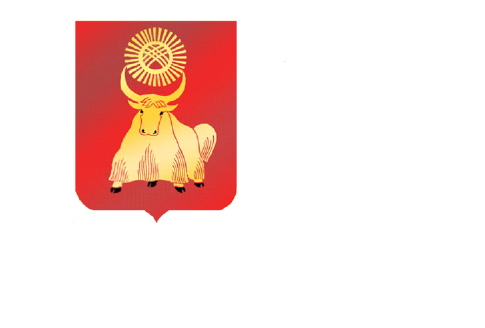 РОССИЙСКАЯ ФЕДЕРАЦИЯРЕСПУБЛИКА ТЫВАХУРАЛ ПРЕДСТАВИТЕЛЕЙ ГОРОДА КЫЗЫЛА    ПОСТАНОВЛЕНИЕОт 9 сентября 2015 года                г.Кызыл                                   № 44                                             О присвоении звания                          «Почетный гражданин города Кызыла»Ондару Чимит-Доржу Байыровичу За многолетний самоотверженный труд на благо города Кызыла, на основании статьи 33 Устава городского округа «Город Кызыл Республики Тыва», Положения о почетных званиях и наградах г. Кызыла, утвержденного решением Хурала представителей города Кызыла от 8 сентября 2009 года N 134,              Хурал представителей города Кызыла ПОСТАНОВИЛ:1. Присвоить звание "Почетный гражданин города Кызыла"   государственному и общественному деятелю города Кызыла Чимит-Доржу Байыровичу Ондару.2. Опубликовать настоящее постановление в средствах массовой информации.3. Контроль за исполнением настоящего постановления возложить на заместителя председателя Хурала представителей города Кызыла. 4. Настоящее постановление вступает в силу со дня его принятия.Глава города Кызыла                                                                             Д.Оюн